Download Files to the DesktopSafari:Go to Safari-Preferences.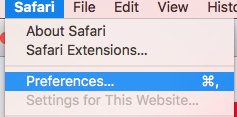 Select the “General” tab across the top menu bar. 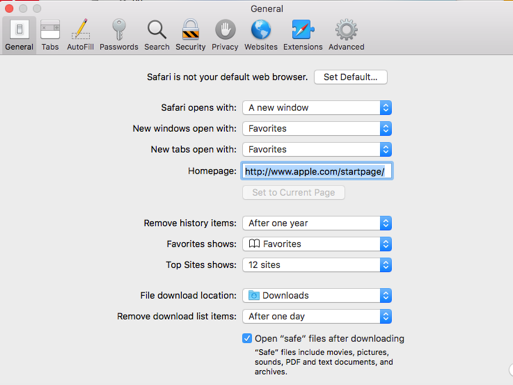 Browse to select a new file download location, such as your desktop.Chrome:Go to Chrome-Preferences.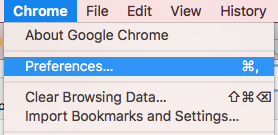 Either search for “Downloads” in the settings search tool or scroll through the page to it.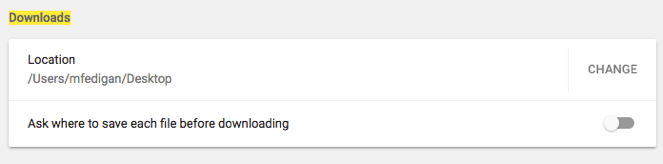 Select “change” to select a new location for your downloaded files. 